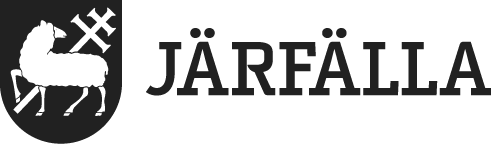 		2023-12-19	1 (1)12.2  Rengöring kök	Avdelning:___________Månad:____________		År:___________Daglig rengöring:Arbetsbänkar och diskho rengörsTrasor byts utRedskap rengörsSpis rengörsMikrovågsugn torkas urGolv sopas. Moppas vid behov.Bord och stolar torkas avSopor tömsVeckovis rengöring:Signera när det är utförtMånadsvis rengöring:Signera när det är utförtÖvrig sällanrengöring:Skriv upp vad som rengjorts och signeraVecka/datum:Kylskåp 
rengjordaLivsmedel 
utrensadeKöksluckor och handtag avtorkadeVägg vid 
arbetsbänk 
rengjordDiskborste diskad/ utbytt, kökssvampar utbyttaAvfallskärl rengjordVecka/ datum:Torrförråd: hyllor avtorkade, golvet sopatBestickslådor rengjordaLådor urtorkadeFrys rensadVecka/ datum: